УТВЕРЖДЕНО   Постановлением Администрации   Головинского СП  от 02.08.2017 № 103                                                                                                                                 				                                                           № 			Схема адресного плана д. Чернятино Угличского района Ярославской области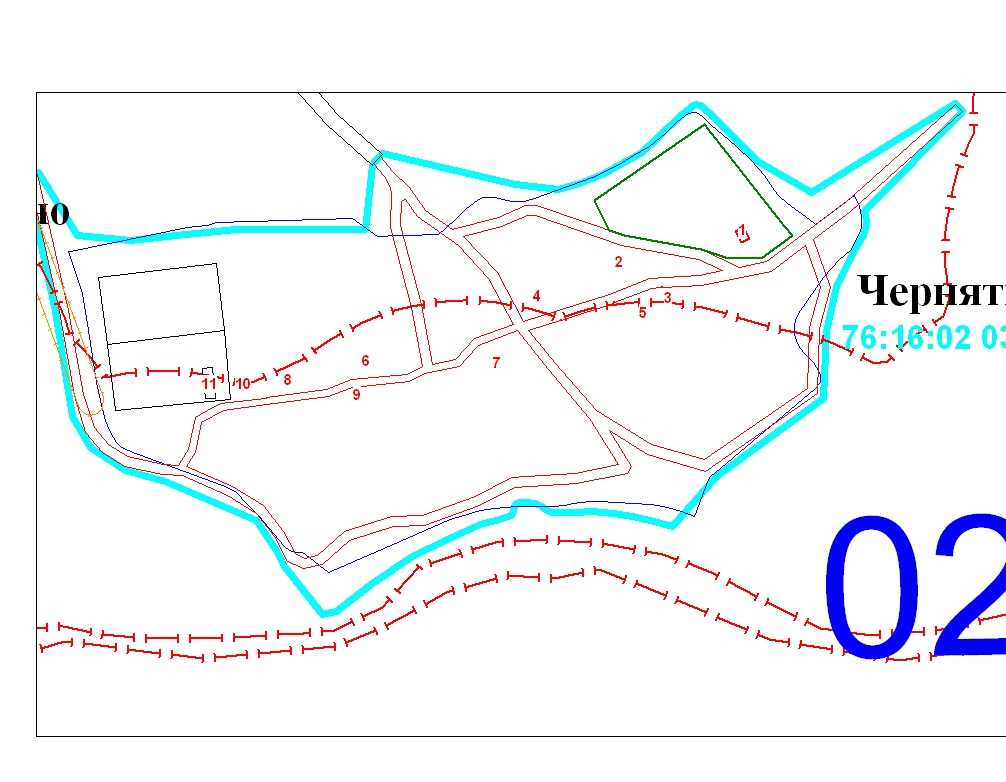 УТВЕРЖДЕНОПостановлением Администрации  Головинского СП                                      от  02.08.2017  № 103	 Список объектов недвижимости, которым присваивается адресВид объектаКадастровый номер дома (при наличии)Номер дома ФИО владельца Номер квартиры/помещения№ п/п1жилой дом1-2жилой дом2-3жилой дом3-4жилой дом4-5жилой дом5-6жилой дом6-7жилой дом7-8жилой дом8-9жилой дом9-10жилой дом10-11жилой дом11Ужакова Надежда Аполлосовна